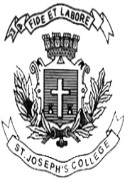 Answer any seven questions:							7 * 10 = 70a) Write the differences between HTML5 and HTML4. [4M]  b) With the neat block diagram explain the CSS Box Model. [6M]a)What are the different types of lists in HTML?[5M]b) Write CSS code that defines five classes of paragraph with different background, color, margins, padding and border style. [5M]a) What is meant by document object model? [4M]b) Write a JavaScript code to validate a user login by considering username as “ABC” and password as “XYZ”. [6M]a) Write a script that inputs several lines of text and search a character to determine the number of occurrences of the character in the text.[5M]b)  Explain arrays in Java Script.[5M]a) Write the applications of XML. [3M]b) Explain the creation of XML schema with an example [7M]a) Discuss various types of control statements in PHP. [5M]b) Write a PHP code to validate an email id. [5M] a) Explain the user defined functions in PHP with an example. [5M] b) Write a PHP script to sort the elements of an array. [5M]a) Demonstrate how to connect to a SQL Server database from a PHP script. [4M]b) Write a code snippet using PHP to retrieve the name of the managers from the employee database. [6M]a) Write PHP syntax to open, read, write and close operations using a file. [4M]b) Write MYSQL statements for the followingi) Creating a table ii) inserting values to it.iii)deleting rows iv)updating values [6M]ST. JOSEPH’S COLLEGE (AUTONOMOUS), BANGALORE-27ST. JOSEPH’S COLLEGE (AUTONOMOUS), BANGALORE-27ST. JOSEPH’S COLLEGE (AUTONOMOUS), BANGALORE-27ST. JOSEPH’S COLLEGE (AUTONOMOUS), BANGALORE-27ST. JOSEPH’S COLLEGE (AUTONOMOUS), BANGALORE-27ST. JOSEPH’S COLLEGE (AUTONOMOUS), BANGALORE-27M.Sc(COMPUTER SCIENCE) –II SEMESTERM.Sc(COMPUTER SCIENCE) –II SEMESTERM.Sc(COMPUTER SCIENCE) –II SEMESTERM.Sc(COMPUTER SCIENCE) –II SEMESTERM.Sc(COMPUTER SCIENCE) –II SEMESTERM.Sc(COMPUTER SCIENCE) –II SEMESTERSEMESTER EXAMINATION: APRIL 2019CS8318: Advanced Web TechnologySEMESTER EXAMINATION: APRIL 2019CS8318: Advanced Web TechnologySEMESTER EXAMINATION: APRIL 2019CS8318: Advanced Web TechnologySEMESTER EXAMINATION: APRIL 2019CS8318: Advanced Web TechnologySEMESTER EXAMINATION: APRIL 2019CS8318: Advanced Web TechnologySEMESTER EXAMINATION: APRIL 2019CS8318: Advanced Web TechnologyTime- 2 1/2  hrsTime- 2 1/2  hrsMax Marks-70Max Marks-70Max Marks-70